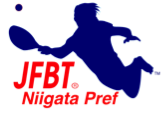 申し込み日：　　　年　　　　月　　　　日【大会名】2018 Niigata Open Tournament【種　目】男子DS　・　女子DS　・　MixDSプレイヤー１（申込責任者）プレイヤー１（申込責任者）＊JTA選手登録済　・　申請中　・　未＊JTA国内ランキングなし　・　ある　→　　　位所属団体名称＊フリガナ＊名前＊性別男性　・　女性＊住所＊生年月日S　・　H　　　　年　　　月　　　日＊携帯電話番号メールアドレス＊懇親会の参加参加　　・　　不参加　　・　　未定プレイヤー２プレイヤー２＊JTA選手登録済　・　申請中　・　未＊JTA国内ランキングなし　・　ある　→　　　位所属団体名称＊フリガナ＊名前＊性別男性　・　女性＊住所＊生年月日S　・　H　　　　年　　　月　　　日＊携帯電話番号メールアドレス＊懇親会の参加参加　　・　　不参加　　・　　未定